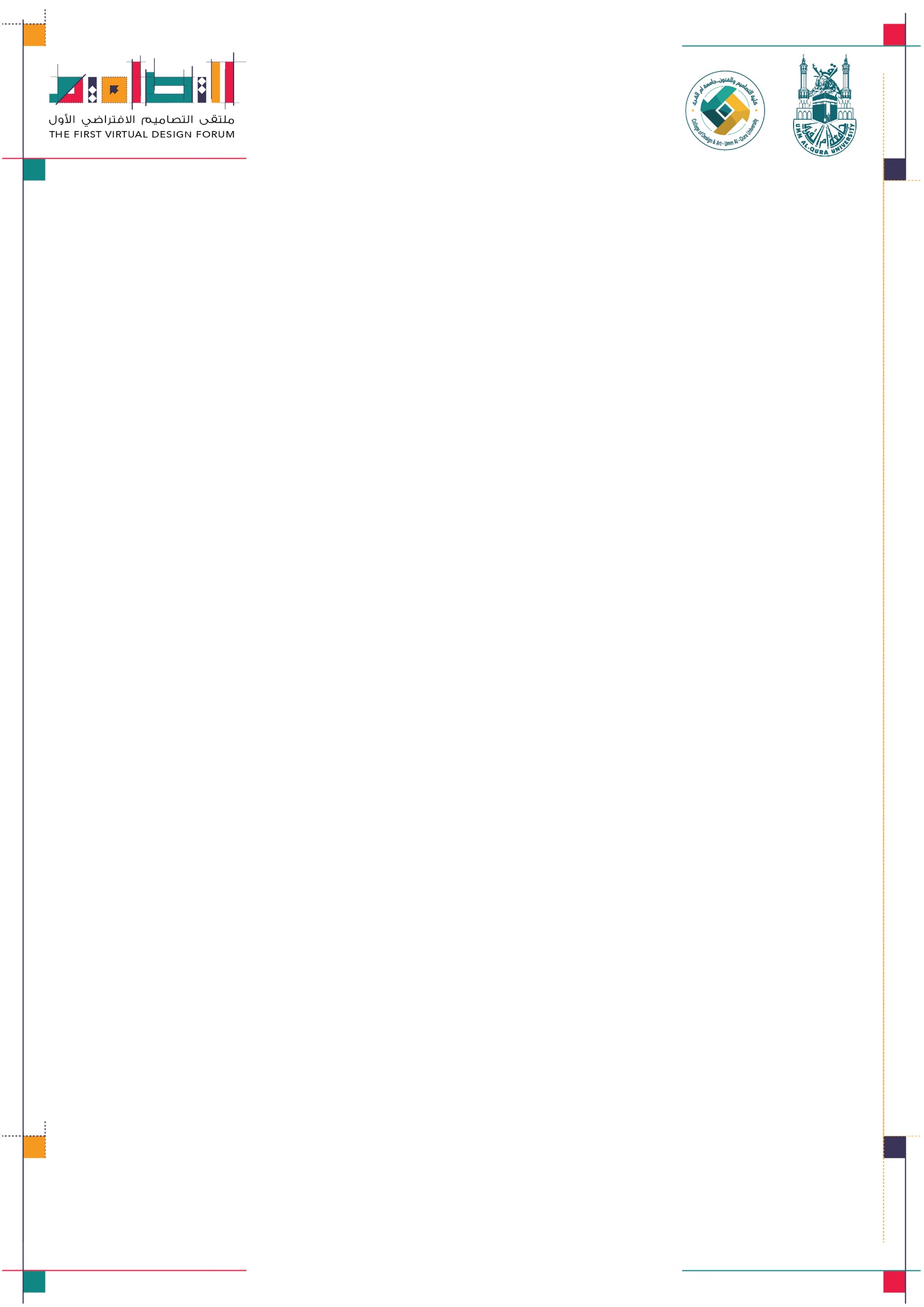 شروط تقديم العروض التقديمية للأوراق العلميةيعد المشارك عرض تقديمي (Presentation Power Point) عن موضوع مشاركته كاملا، يراعى فيه التالي: الالتزام بالقالب الخاص بالعروض التقديمية للملتقى وفق قالب العرض التقديمي نوع الخط لقالب العرض Arial)) - حجم الخط للعناوين الرئيسية (40) - حجم الخط للعناوين الفرعية (30) وحجم الخط للنصوص (20) أن يحتوي العرض على العناصر الرئيسة (المقدمة، مشكلة الدراسة، أهدافها، والمجالات الرئيسة، الصور والجداول والأشكال - إن وجدت-، المنهجية المتبعة في البحث، والنتائج ومناقشتها، التوصيات، والمراجع). إيجاز المعلومات بحيث تكون مكثّفة ومركزة تغطي جميع جوانب المشاركة. وضوح الكتابة، وتناسق الخلفيات والألوان. يترك للمشارك حرية الإبداع في إعداد عرضه وإدخال الوسائط فيه بالطريقة التي يراها مناسبة وجاذبة.يراعى أن الوقت المخصص لعرض المشاركة (10) دقائق فقط.ترسل العروض التقديمية على ايميل اللجنة العلمية dvdart@uqu.edu.sa في الوقت المحدد ، ويكتب عنوان الرسالة ( عرض تقديمي للدكتور ......) بصيغة pdf- pptxشروط تقديم قالب الملصق العلمي   يقدم الملصق العلمي ملتزماً بالقالب الخاص بالملصقات العلمية وفق قالب الملصق العلمي يجب أن يحتوي الملصق على عنوان البحث -أسماء المشاركين وجهة العمل - المقدمة والمشكلة والأهداف والمجالات الرئيسية - منهجية البحث – النتائج - التوصيات – الشكر والامتنان أو الجهة الداعمة -المراجع نوع الخط للملصق Arial)) - حجم الخط للعناوين الرئيسية (18) - حجم الخط للعناوين الفرعية (14) وحجم الخط للنصوص (12) يرسل قالب الملصق العلمي على ايميل اللجنة العلمية dvdart@uqu.edu.sa في الوقت المحدد ، ويكتب عنوان الرسالة ( قالب ملصق علمي للدكتور ......) بصيغة pdfشروط تقديم العروض التقديمية لورش العمليعد المشارك عرض تقديمي (Presentation Power Point) عن موضوع مشاركته كاملا، يراعى فيه التالي: الالتزام بالقالب الخاص بالعروض التقديمية للملتقى وفق قالب العرض التقديمي نوع الخط لقالب العرض Arial)) - حجم الخط للعناوين الرئيسية (40) - حجم الخط للعناوين الفرعية (30) وحجم الخط للنصوص (20) أن يحتوي العرض على العناصر الرئيسة العنوان والأهداف وأبرز عناصر المحتوى العلمي. إيجاز المعلومات بحيث تكون مكثّفة ومركزة تغطي جميع جوانب المشاركة. وضوح الكتابة، وتناسق الخلفيات والألوانلا تتجاوز مدة تقديم ورشة العمل 90 دقيقة مع بيان حاجة مقدم الورشة لأية وسائل مساعدة ترسل العروض التقديمية على ايميل اللجنة العلمية dvdart@uqu.edu.sa في الوقت المحدد ، ويكتب عنوان الرسالة ( عرض تقديمي للدكتور ......) بصيغة pdf- pptx